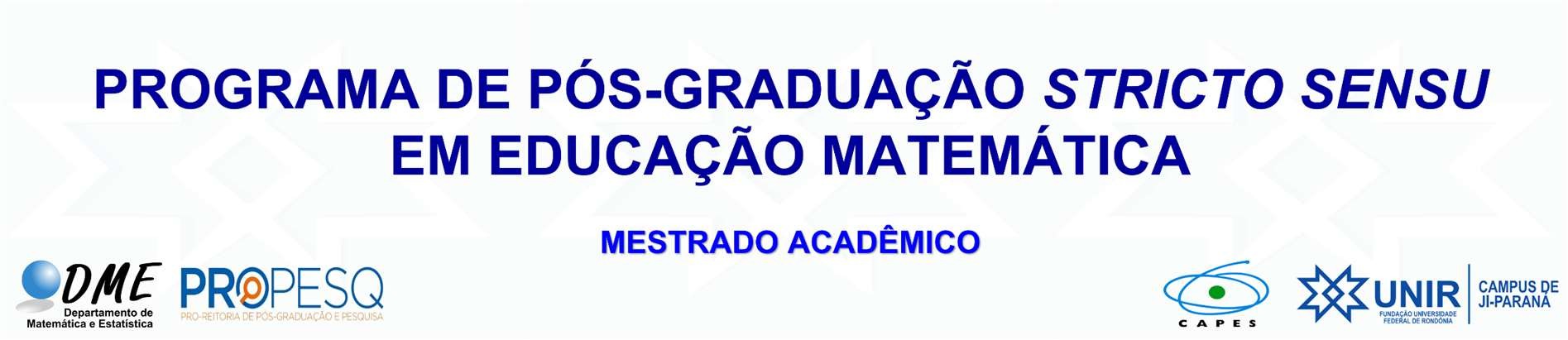 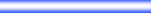 À Coordenação do Programa de Pós-Graduação em Educação Matemática / PPGEM			, mestrando/a regularmente matriculado/a no curso de Mestrado Acadêmico em Educação Matemática do PPGEM, matrícula nº 		, em atendimento ao Art. 55 do Regimento deste curso, vem requerer a homologação de Proficiência em Língua Estrangeira, conforme cópia de documento anexo, comprovando a proficiência em Língua 				, expedido em 	, pelo(a) 					.Ji-Paraná – RO, 	/	/	.Assinatura do(a) Mestrando(a)Rua Rio Amazonas, 351 – Jardim dos Migrantes Ji-Paraná – RO - CEP: 76.900-726Fone: (69) 3416-7900 - www.ppgem.unir.br - ppgem@unir.br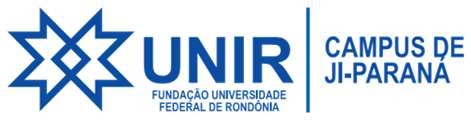 